第十一届中国私募金牛奖评选方案评选名称▶ 中国私募金牛奖组织机构▶ 主办单位：中国证券报社▶ 协办单位：国信证券股份有限公司▶ 中国私募金牛奖评选由中国证券报主办，评选专家工作组由中国证券报、国信证券、招商证券、海通证券、银河证券、上海证券、中信证券、天相投顾等机构的专业人士组成。评选宗旨▶ 中国私募金牛奖评选活动旨在建立和完善国内私募证券投资基金管理机构和投资经理的科学评价体系和交流平台，展示私募证券投资基金行业的优秀管理机构和投资经理，彰显他们的先进理念和成功经验，提升私募证券投资基金行业的社会影响力和认知度，推动行业向规范健康的方向发展。评选对象▶ 本项评选活动的评选对象为依法设立且在中国证券投资基金业协会（以下简称“基金业协会”）登记的私募证券投资基金管理人以及在相应的私募证券投资基金管理人任职的投资经理。根据《私募投资基金监督管理暂行办法》，私募投资基金(以下简称“私募基金”)是指在中华人民共和国境内，以非公开方式向投资者募集资金设立的投资基金，私募基金财产的投资包括买卖股票、股权、债券、期货、期权、基金份额及投资合同约定的其他投资标的。根据基金业协会的分类，私募基金可分为私募证券投资基金、私募股权投资基金、私募创业投资基金和其他私募基金。目前“中国私募金牛奖”的评选对象仅包括私募证券投资基金管理人。纳入“中国私募金牛奖”评选的私募产品包括私募基金管理人自主发行的私募证券投资基金和以顾问方式管理的私募证券投资产品。具体而言，参评的私募产品需满足以下条件：1、产品形式上，参评产品可以是在基金业协会备案的自主发行的私募证券投资基金，也可以是以顾问方式管理的其他私募证券投资产品，包括证券集合信托计划、基金公司及子公司资产管理计划、证券公司及子公司资产管理计划、期货公司及子公司资产管理计划、保险资产管理计划等。2、产品结构上，参评产品须为非结构化产品（采取分级设计的产品不参与评选）。3、对于采取母子/主从结构设计的产品，参评产品须为子产品/从基金（母产品/主基金不参与评选）。4、参评产品包括私募基金管理人和投资经理管理的全部产品，既包括存续运作的产品，也包括已清算的产品。评选原则▶ 本项评选活动将坚持公开、公平、公正的原则，采用定量与定性相结合的方法，对评选对象进行科学和专业的评价。奖项设置及名额▶ 本届中国私募金牛奖拟设置以下奖项：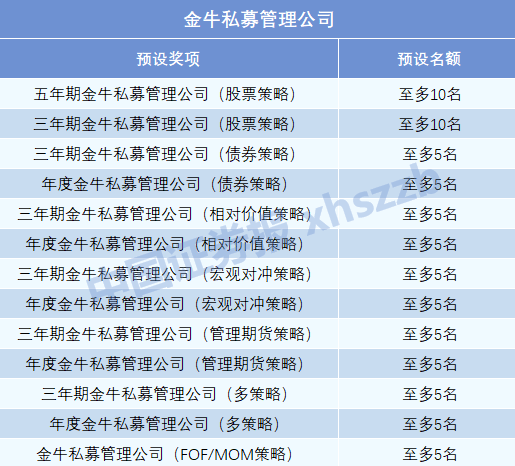 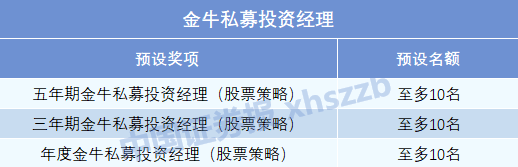 注：上述为预设奖项和预设名额，主办机构可根据参评情况对上述奖项和名额设置进行调整。参评对象与参评资格▶ (一)参评对象：依法设立且在中国证券投资基金业协会登记的私募证券投资基金管理人以及在相应的私募证券投资基金管理人任职的投资经理。▶ (二)参评条件：1、初评条件(最低业绩期限)股票类奖项：(1)参评“五年期金牛私募管理公司(股票策略)”的私募管理机构：截至2019年12月31日，其管理的股票策略私募产品中至少有1只成立满5年，且有最近5年的连续业绩。(2)参评“三年期金牛私募管理公司(股票策略)”的私募管理机构：截至2019年12月31日，其管理的股票策略私募产品中至少有1只成立满3年，且有最近3年的连续业绩。(3)参评“五年期金牛私募投资经理(股票策略)”的私募投资经理：截至2019年12月31日，其管理的股票策略私募产品中至少有1只成立满5年，且有最近5年的连续业绩。(4)参评“三年期金牛私募投资经理(股票策略)”的私募投资经理：截至2019年12月31日，其管理的股票策略私募产品中至少有1只成立满3年，且有最近3年的连续业绩。(5)参评“年度金牛私募投资经理(股票策略)”的私募投资经理：截至2019年12月31日，其管理的股票策略私募产品中至少有1只成立满1年，且有最近1年的连续业绩。债券类奖项：(1)参评“三年期金牛私募管理公司(债券策略)”的私募管理机构：截至2019年12月31日，其管理的债券策略私募产品中至少有1只成立满3年，且有最近3年的连续业绩。(2)参评“年度金牛私募管理公司(债券策略)”的私募管理机构：截至2019年12月31日，其管理的债券策略私募产品中至少有1只成立满1年，且有最近1年的连续业绩。相对价值类奖项：(1)参评“三年期金牛私募管理公司(相对价值策略)”的私募管理机构：截至2019年12月31日，其管理的相对价值策略私募产品中至少有1只成立满3年，且有最近3年的连续业绩。(2)参评“年度金牛私募管理公司(相对价值策略)”的私募管理机构：截至2019年12月31日，其管理的相对价值策略私募产品中至少有1只成立满1年，且有最近1年的连续业绩。宏观对冲类奖项：(1)参评“三年期金牛私募管理公司(宏观对冲策略)”的私募管理机构：截至2019年12月31日，其管理的宏观对冲策略私募产品中至少有1只成立满3年，且有最近3年的连续业绩。(2)参评“年度金牛私募管理公司(宏观对冲策略)”的私募管理机构：截至2019年12月31日，其管理的宏观对冲策略私募产品中至少有1只成立满1年，且有最近1年的连续业绩。管理期货类奖项：(1)参评“三年期金牛私募管理公司(管理期货策略)”的私募管理机构：截至2019年12月31日，其管理的管理期货策略私募产品中至少有1只成立满3年，且有最近3年的连续业绩。(2)参评“年度金牛私募管理公司(管理期货策略)”的私募管理机构：截至2019年12月31日，其管理的管理期货策略私募产品中至少有1只成立满1年，且有最近1年的连续业绩。多策略类奖项：(1)参评“三年期金牛私募管理公司(多策略)”的私募管理机构：截至2019年12月31日，其管理的多策略私募产品中至少有1只成立满3年，且有最近3年的连续业绩。(2)参评“年度金牛私募管理公司(多策略)”的私募管理机构：截至2019年12月31日，其管理的多策略私募产品中至少有1只成立满1年，且有最近1年的连续业绩。FOF/MOM策略奖项：参评“金牛私募管理公司(FOF/MOM策略)”的私募管理机构：截至2019年12月31日，其管理的FOF/MOM策略私募产品中至少有1只成立满1年，且有最近1年的连续业绩。2、复评条件(最低管理规模)(1)参评“金牛私募管理公司(股票策略)”的私募管理机构：截至2019年12月31日，其管理的股票策略私募产品的资产规模不低于5亿元。(2)参评“金牛私募投资经理(股票策略)”的私募投资经理：截至2019年12月31日，其管理的股票策略私募产品的资产规模不低于1亿元。(3)参评“金牛私募管理公司(债券策略)”的私募管理机构：截至2019年12月31日，其管理的债券策略私募产品的资产规模不得低于10亿元。(4)参评“金牛私募管理公司(相对价值策略)”的私募管理机构：截至2019年12月31日，其管理的相对价值策略私募产品的资产规模不得低于1亿元。(5)参评“金牛私募管理公司(宏观对冲策略)” 的私募管理机构：截至2019年12月31日，其管理的宏观对冲策略私募产品的资产规模不得低于1亿元。(6)参评“金牛私募管理公司(管理期货策略)” 的私募管理机构：截至2019年12月31日，其管理的管理期货策略私募产品的资产规模不得低于1亿元。(7)参评“金牛私募管理公司(多策略)” 的私募管理机构：截至2019年12月31日，其管理的多策略私募产品的资产规模不得低于1亿元。(8)参评“金牛私募管理公司(FOF/MOM策略)”的私募管理机构：截至2019年12月31日，其管理的FOF/MOM策略私募产品的资产规模不得低于1亿元。3、报名和提交数据符合参评条件的私募管理人必须通过主办方指定的网站进行报名，并按照主办方的要求提交数据（包括参评产品数据、投资经理数据、净值数据、规模数据等），保证参评数据的完整性和真实性，在主办方指定的日期之前完成相应的数据提交和确认工作。否则将无法获得参评资格。评选理念与基本方法▶ 中国私募金牛奖评选活动，关注私募管理机构和投资经理的长期稳健盈利能力。长期盈利能力方面，主要考察私募管理机构和投资经理的中长期的业绩表现，考察指标以收益率为主；稳健盈利能力方面，主要考察私募管理机构和投资经理的中长期的风控能力，考察指标以最大回撤和下行风险为主。▶ 评选分为定量评价和定性评价两部分，其中定量为主，定性为辅。1、金牛私募管理公司(股票策略、债券策略、相对价值策略、宏观对冲策略、管理期货策略、多策略、FOF/MOM策略)：综合考察至少有一只产品运作满五年(股票策略) 或者满三年(股票策略、债券策略、相对价值策略、宏观对冲策略、管理期货策略、多策略)或者满一年(债券策略、相对价值策略、宏观对冲策略、管理期货策略、多策略、FOF/MOM策略)的参评私募管理机构，定量评价主要依据中国私募金牛奖综合评价指标体系，对其旗下产品整体业绩表现(包括绝对收益、最大回撤、下行风险等指标)分别评分。定性评价充分考量参评私募管理机构的投资方法、风险控制、投研团队、资产管理规模、运营规范度等，并结合私募行业的发展特征，由评选专家工作小组依据参评私募管理机构的投资理念与实际业绩表现契合度、投研团队实力及稳定性、投资经理过往投资能力、资产管理规模以及公司运作合规性等项分别评分。各项指标加权后排名靠前的公司，授予“金牛私募管理公司”。2、金牛私募投资经理(股票策略)：综合考虑至少有一只产品满五年、三年和一年的参评投资经理，主要依据中国私募金牛奖综合评价指标体系，对其管理产品的整体业绩表现(包括绝对收益、最大回撤、下行风险等指标)分别评分。评价方法与“金牛私募管理公司(股票策略)”类似，定量评分与定性评分相结合，各项指标加权后排名靠前的，评选为 “金牛私募投资经理”。▶ 主办方对上述评选方案拥有最终解释权。中国证券报2020年1月参评须知重要提示▶ (1) 敬请注意，本届评选报名时间截至2020年2月7日，参评机构如果未在此时间之前完成数据提交及确认工作，将无法取得第十一届私募金牛奖参评资格。▶ (2) 敬请参评机构报名前认真阅读《中国私募金牛奖主办方与参评机构关于评选数据的协议》，如有问题，请及时向主办方反应和沟通。▶ (3) 敬请参评机构报名前认真阅读《第十一届中国私募金牛奖评选方案》，该评选方案对评选对象、奖项设置、参评条件、评选方法等进行了具体说明。▶ (4) 由于参评机构和参评产品数量不断增多，为有充裕时间进行数据校验和清洗工作，保障参评数据质量，自2019年1月1日起，私募金牛奖参评数据提交方式将由每年1月集中提交改为每月定期提交。请参评机构在完成第十一届私募金牛奖参评数据填报工作后，每月通过主办方指定网站（http://www.jinniufund.com/）定期提交和更新数据。定期提交和更新数据将成为参评私募金牛奖的一项基本要求，是否及时和完整提交和更新数据将适度纳入私募金牛奖的定性评价考量中。▶（5）首次报名参评机构，请于主办方指定网站（http://www.jinniufund.com/）进行注册并获取验证码，通过管理员验证后首次登录默认密码为：888888，请于登录后尽快修改密码。已完成注册的往届参评机构，沿用原用户名和密码，若忘记登录信息请与管理员联系。报名指引参评机构可于2020年1月2日起登录私募金牛奖主办方指定的网站（http://www.jinniufund.com/）进行第十一届中国私募金牛奖评选活动的报名工作。报名工作包括注册登记、填报数据、补充资料等。参评第十一届中国私募金牛奖的具体流程如下：1、注册登记参评机构可登录私募金牛奖主办方指定的网站（http://www.jinniufund.com/）进行注册，填写参评机构的基本信息和相应联系人信息，并上传企业营业执照(扫描件)作为机构身份验证的依据(参评机构可在营业执照扫描件上打上“仅供私募金牛奖评选之用”等字样) 。已在该网站注册的往届参评机构无需重复注册，直接登录即可。2、填报数据参评机构完成注册并通过验证之后，需对旗下私募基金产品的相关信息进行核实、补充和确认。目前网站会根据往届填报数据和第三方数据列示参评机构管理的产品信息、投资经理信息、产品净值信息、产品规模信息等。请参评机构认真核实，确认数据的完整性和准确性。如果发现数据缺失或者错误，请在相关页面上进行补充或修改。网站列示的数据可能未涵盖参评机构管理的全部私募产品，对于缺失的产品，请在相关页面上补充相应数据。3、补充资料主办方在对参评数据进行校验和清洗的过程中，如有必要，将要求参评机构提供相应的补充资料和证明文件。填报指引参评机构填报数据主要包括参评机构信息、参评产品信息、投资经理信息、产品净值信息、产品规模信息等。参评机构应确保所有信息均填报完整、真实。1、参评机构信息参评机构信息由参评机构在网站进行注册登记时填写。在参与新一届私募金牛奖评选时无需重复填写，若相应信息有所变动，则需对相应信息进行更新。2、参评产品信息根据评选方案，纳入“中国私募金牛奖”评选的私募产品包括私募基金管理人自主发行的私募证券投资基金和以顾问方式管理的私募证券投资产品。具体而言，参评的私募产品需满足以下条件：（1）产品类型上，参评产品可以是在基金业协会备案的自主发行的私募证券投资基金，也可以是以顾问方式管理的其他私募证券投资产品，包括证券集合信托计划、基金公司及子公司资产管理计划、证券公司及子公司资产管理计划、期货公司及子公司资产管理计划、保险资产管理计划等。（2）产品结构上，参评产品须为非结构化产品（采取分级设计的产品不参与评选）。（3）对于采取母子/主从结构设计的产品，参评产品须为子产品/从基金（母产品/主基金不参与评选）。（4）参评产品包括私募基金管理人和投资经理管理的全部产品，既包括存续运作的产品，也包括已清算的产品。（5）策略类型上，主要包括股票策略（包括股票多头策略和股票对冲策略）、债券策略、相对价值、宏观对冲策略、管理期货策略、多策略、FOF/MOM策略等。策略类型的定义请参见下表，若有不明之处可与主办方工作人员联系确认。3、投资经理信息对于每只产品（主要为股票策略产品），参评机构应填报管理该产品以来的投资经理信息。如果历史上由多位投资经理先后管理或由多位投资经理同时管理，应列明相应每位投资经理的任职起止日期。4、产品净值信息（1）对于每只产品，参评机构应填报该产品成立以来的全部净值信息（包括单位净值和累计单位净值）和分红信息（包括现金分红和份额分红等）。对于存在信用增强金注入和撤出记录的产品，参评机构须同时提供相应的信用增强金注入和撤出信息（注资撤资信息）。（2）参评机构应保证净值数据的真实性，净值信息应为扣除所有费用后的净值信息。对于部分采取扣除份额法提取业绩报酬或由于其他原因而导致产品净值未扣除业绩报酬的，需根据合同相应条款对扣除业绩报酬后的净值进行估算，并使用该估算净值（已扣除业绩报酬）替换原始净值，同时向主办方说明该情况，发送原始净值（未扣除业绩报酬）和估算净值（已扣除业绩报酬）作为补充资料备查。（3）参评机构应保证净值数据的完整性。对于月度频率披露净值的私募产品，净值数据必须更新至2019年12月20日或之后；对于周度频率披露净值的私募产品，净值数据必须更新至2019年12月31日或之后。5、产品规模信息对于每只产品，参评机构应填报该产品成立以来各年末的规模信息。私募金牛奖评选过程中，将使用该规模信息统计参评私募机构和投资经理各个策略的管理规模，并作为复评资格的判断依据；同时使用该规模信息作为权重计算各项评价指标。请参评机构务必如实、完整填写，产品规模数据不真实、不完整将导致无法获得参评资格。严正声明▶ 参评机构在进行评选数据的核实和补充时，必须确保所有参评数据的真实性和完整性。主办方一旦发现参评机构存在参评数据弄虚作假行为，将永久性撤销已颁予的所有“私募金牛奖”奖项，同时永久性取消该机构参评“私募金牛奖”的资格。联系信息▶ 参评机构在参评过程中遇到任何问题，请及时与我们取得联系。中国证券报：1、王宇露  010-63070353   156209492402、詹超    010-58228040   13521235871     如需提交任何数据和材料，请发送至私募金牛奖工作组指定邮箱：zzsmjn@zzb.com.cn电子邮箱，同时通过上述电话进行确认。中国证券报　　2020年1月策略类型定义股票策略主要投资流动性较好的二级市场股票（包括通过沪港通、深港通机制投资港股），但不包括主要投资上市公司定向增发股票或新三板股票的私募产品。按照是否可以使用股指期货等对冲工具可进一步分为股票多头策略和股票对冲策略，是否可以使用股指期货等对冲工具以产品合同约定为准。债券策略主要投资流动性较好的标准化债权（包括可转债、可交换债等）。相对价值策略主要利用相关资产之间的错误定价建立多空头寸，最终从相关资产定价恢复中获取收益。就目前国内市场而言，主要包括股票市场中性策略和套利策略，其中股票市场中性策略在持有股票多头组合的同时通过股指期货等工具对股票多头组合进行完全对冲，主要获取股票多头组合超越市场指数的收益；套利策略包括ETF套利、期现套利、跨期套利、跨品种套利、跨市场套利等多种套利策略。宏观对冲策略主要通过自上而下的宏观判断捕捉大类资产投资机会，投资的资产类别涵盖股票、债券、商品以及相应的衍生品工具。管理期货策略主要通过主观或者量化方法交易各类期货品种获利，主要交易策略包括趋势跟踪、趋势反转等。多策略主要指不能划入上述任何一种单一策略且实际混合使用上述两种或两种以上策略的私募产品，目前而言，国内私募基金多策略产品一般混合使用股票策略、债券策略、股票市场中性、管理期货策略、套利策略等两种或两种以上策略，且多数采用量化方法进行管理。FOF/MOM策略主要采取组合投资的方式配置其他多个私募证券投资产品或者将资金委托给多名私募管理人管理。